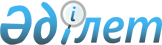 О структуре центрального аппарата Главного управления архивами и документацией Республики Казахстан
					
			Утративший силу
			
			
		
					Постановление Правительства Республики Казахстан от 19 декабря 1995 г. N 1788. Утратило силу - постановлением Правительства РК от 12 февраля 1997 г. N 203 ~P970203.



          Правительство Республики Казахстан постановляет:




          1. Утвердить структуру центрального аппарата Главного
управления архивами и документацией Республики Казахстан согласно
приложению, исходя из предельной численности работников центрального
аппарата в количестве 24 единиц.




          2. Разрешить Главному управлению архивами и документацией
Республики Казахстан иметь одного заместителя Председателя, а также
коллегию в количестве 7 человек.




          3. Установить для центрального аппарата Главного управления




архивами и документацией Республики Казахстан лимит служебных
легковых автомобилей в количестве 2 единиц.
     4. Признать утратившим силу постановление Кабинета Министров
Республики Казахстан от 7 октября 1994 г. N 1128 "О структуре
центрального аппарата Главного управления архивами и документацией
при Кабинете Министров Республики Казахстан".

     Первый заместитель
      Премьер-Министра
    Республики Казахстан
                                                 Приложение
                                       к постановлению Правительства
                                            Республики Казахстан
                                        от 19 декабря 1995 г. N 1788

                             Структура
             центрального аппарата Главного управления
           архивами и документацией Республики Казахстан

     Руководство

     Отдел организационно-аналитической работы

     Отдел обеспечения сохранности и государственного учета
     Национального архивного фонда Республики Казахстан

     Отдел комплектования, ведомственных архивов и документации

     Отдел информационного обеспечения, использования и публикации
     документов

     Финансовый отдел
      
      


					© 2012. РГП на ПХВ «Институт законодательства и правовой информации Республики Казахстан» Министерства юстиции Республики Казахстан
				